Write the numbers.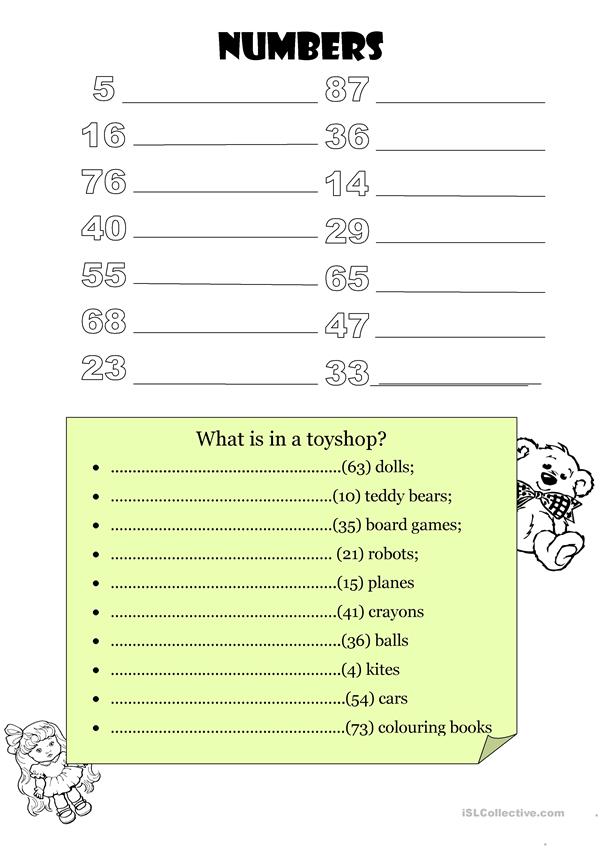 What is in the toyshop? Look and answer.	__________________________________________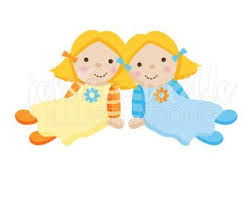 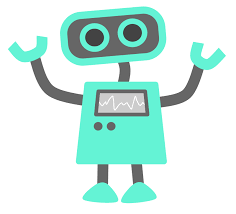           63 dolls	79 robots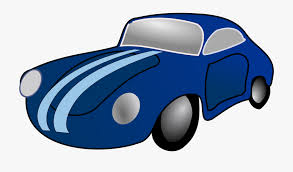 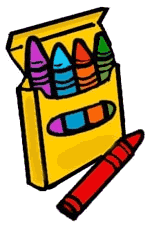       51 cars									         96 crayonsAnswer key5 five16 sixteen76 seventy six40 forty55 fifty five68 sixty eight23 twenty three87 eighty seven36 thirty six14 fourteen29 twenty nine65 sixty five47 forty seven33 thirty threeThere are sixty three dolls in the toyshop. There are seventy nine robots in the toyshop.There are fifty one cars in the toyshop.There are ninety six crayons in the toyshop.Name: ____________________________    Surname: ____________________________    Nber: ____   Grade/Class: _____Name: ____________________________    Surname: ____________________________    Nber: ____   Grade/Class: _____Name: ____________________________    Surname: ____________________________    Nber: ____   Grade/Class: _____Assessment: _____________________________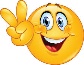 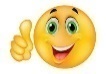 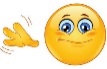 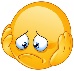 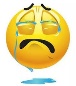 Date: ___________________________________________________    Date: ___________________________________________________    Assessment: _____________________________Teacher’s signature:___________________________Parent’s signature:___________________________